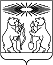 О внесении изменений в решение Северо-Енисейского районного Совета депутатов «О порядке установления начальной цены предмета аукционов на право заключения договоров аренды земельных участков»В целях приведения в соответствие районных нормативных правовых актов в соответствие антикоррупционному законодательству, руководствуясь статьей 12 Закона Красноярского края от 04.12.2008 № 7-2542 «О регулировании земельных отношений в Красноярском крае», статьей 24 Устава Северо-Енисейского района, Северо-Енисейский районный Совет депутатов РЕШИЛ:1. Из пункта 1 решения Северо-Енисейского районного Совета депутатов от 23.11.2018 № 525-43 «О порядке установления начальной цены предмета аукционов на право заключения договоров аренды земельных участков» слова «не менее» исключить.2. Настоящее решение вступает в силу со дня официального опубликования в газете «Северо-Енисейский Вестник» и подлежит размещению на официальном сайте Северо-Енисейского района в информационно – телекоммуникационной сети «Интернет».Председатель Северо-Енисейскогорайонного Совета депутатов                                                              Т.Л. КалининаВременно исполняющий полномочияГлавы Северо-Енисейского района,первый заместитель главы района                                                         А.Н. РябцевДата подписания решения: «18» декабря 2018 годаРОССИЙСКАЯ ФЕДЕРАЦИЯСеверо-Енисейский районный Совет депутатовКрасноярский крайСеверо-Енисейский районРЕШЕНИЕРОССИЙСКАЯ ФЕДЕРАЦИЯСеверо-Енисейский районный Совет депутатовКрасноярский крайСеверо-Енисейский районРЕШЕНИЕ«18» декабря 2018г. №  554-44гп Северо-Енисейскийгп Северо-Енисейский